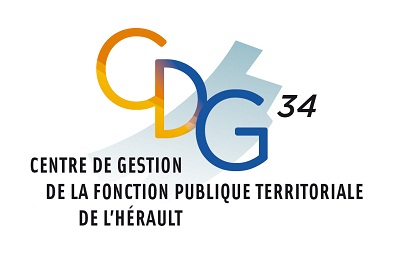 MODÈLE DE SAISINE DE LA CAP
LICENCIEMENT D’UN STAGIAIRECATÉGORIE :   A    B    C LICENCIEMENT DU STAGIAIRE POUR INSUFFISANCE PROFESSIONNELLE :Le fonctionnaire stagiaire peut être licencié pour insuffisance professionnelle après avis de la CAP, s'il a accompli au moins la moitié de son stage et n'est pas titulaire dans un autre cadre d'emplois. Le stagiaire doit aussi avoir bénéficié de l’intégralité de la formation d’intégration à l’emploi.L'insuffisance professionnelle consiste en l'incapacité à exercer les fonctions correspondant à un grade par rapport aux capacités que l'administration est en droit d'attendre d'un fonctionnaire de ce grade.L'administration doit informer le fonctionnaire qu'il peut, s'il le souhaite, consulter son dossier individuel ou les pièces sur lesquelles elle se fonde pour envisager son licenciement.Référence : article 37-1 du décret n° 89-229 du 17 avril 1989 ; loi n° 84-53 du 26 janvier 1984 ; décision du conseil d’Etat, 27 mai 2009, n° 313773.IDENTIFICATION DE LA COLLECTIVITÉ :Personne référente du dossier : Téléphone :				Adresse électronique :IDENTIFICATION DE L’AGENT :Nom/Prénom de l’agent :Grade :Niveau d’études :Date de nomination stagiaire :Date de nomination dans la collectivité (le cas échéant) :Absences susceptibles de repousser la date de fin de stage (maladie, maternité…) :Date d’effet de la prorogation antérieure au licenciement (le cas échéant) :			Durée :Date d’effet du licenciement : 							Veuillez renseigner de façon synthétique et factuelle les principaux motifs de saisine : (Exemples : le détail des missions principales non réalisées, inaptitude constatée…) PIÈCES À JOINDRE :rapport circonstancié de l’autorité territoriale motivant le licenciement ;attestation de suivi de la formation d’intégration et autres formations le cas échéant ;information de l’agent de son droit à communication du dossier (formalité obligatoire pour le licenciement avant le terme du stage) ;évaluations en cours de stage ;fiche de poste ;toutes pièces susceptibles d’éclairer les membres. Le dossier transmis doit être complet afin d’éclairer les membres de la CAP.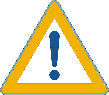 ALeSignature de l’autorité territoriale,